รายงานผลการดำเนินกิจกรรม/โครงการตามแผนการจัดการความรู้ ประจำปีการศึกษา 2564หน่วยงาน  กองนโยบายและแผน   มหาวิทยาลัยเทคโนโลยีราชมงคลล้านนา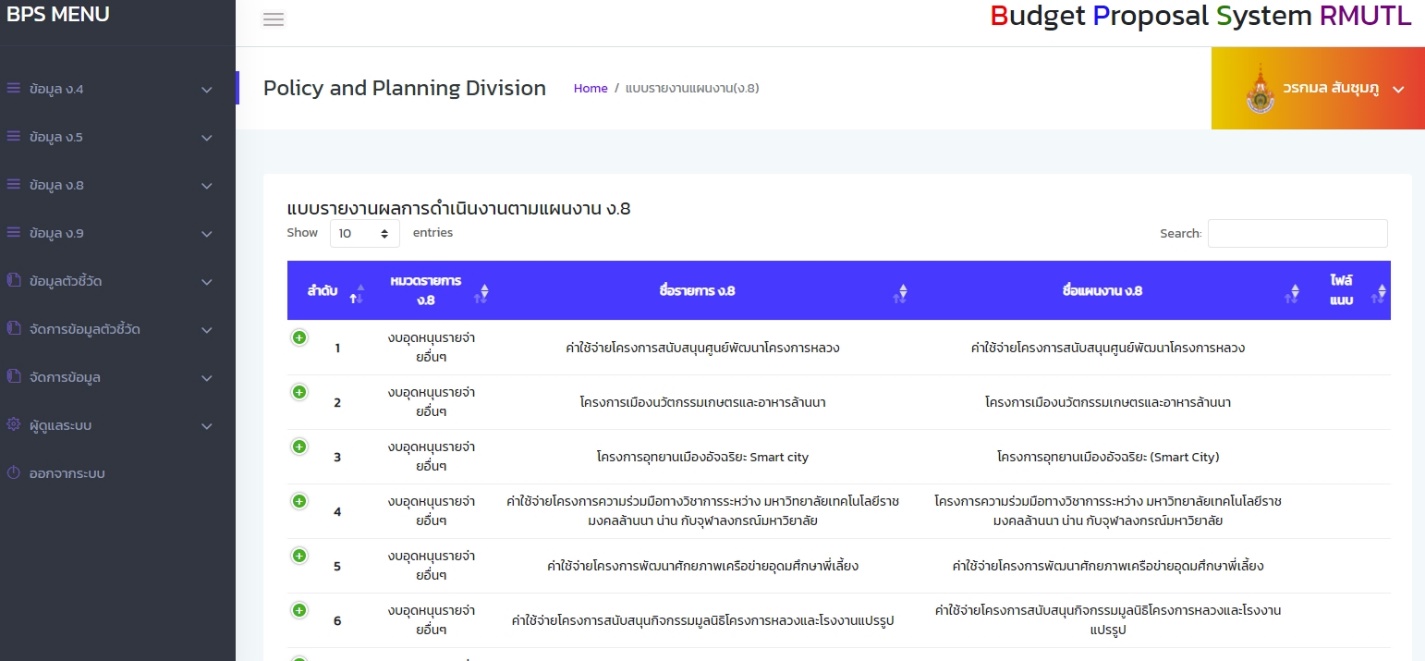 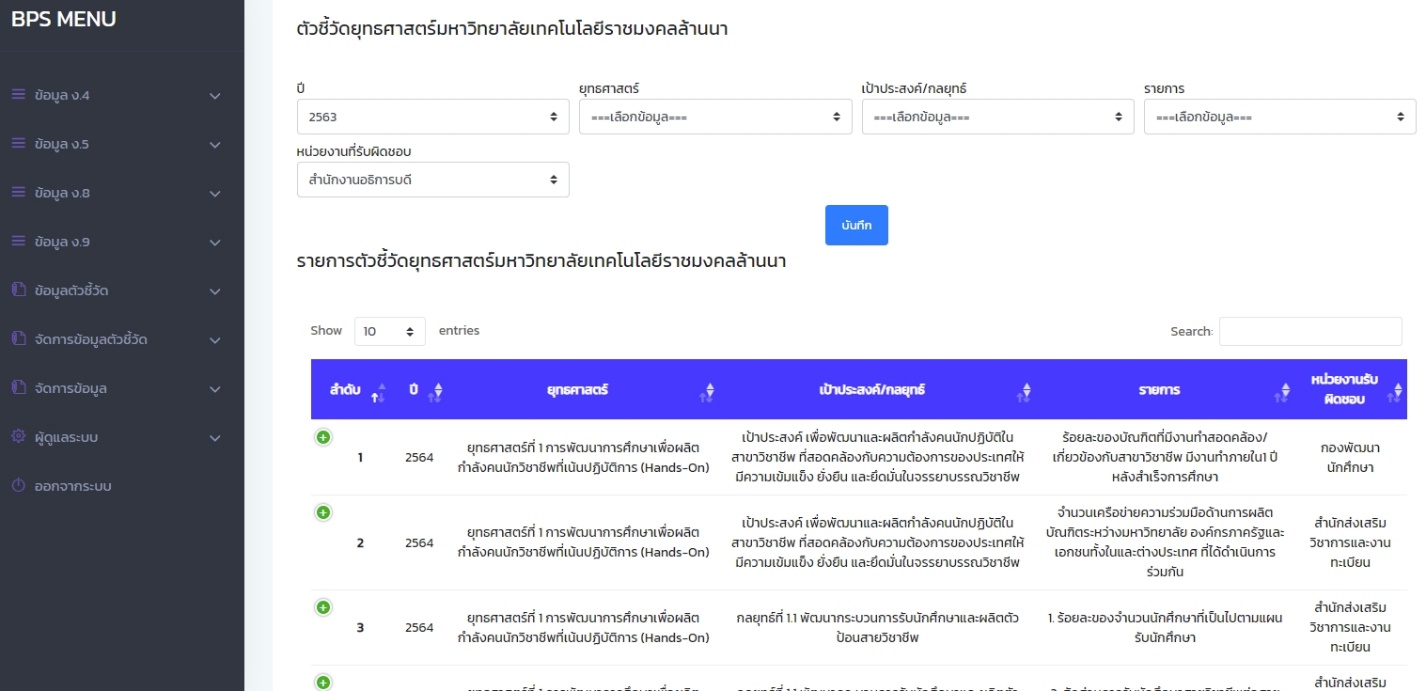 หนังสือ ให้รายงานตัวชี้วัดผ่านระบบสารสนเทศเพื่อสนับสนุนงานด้านนโยบายและแผนรูปแบบใหม่ ที่ใช้งานจริงภายในหน่วยงานของมหาวิทยาลัย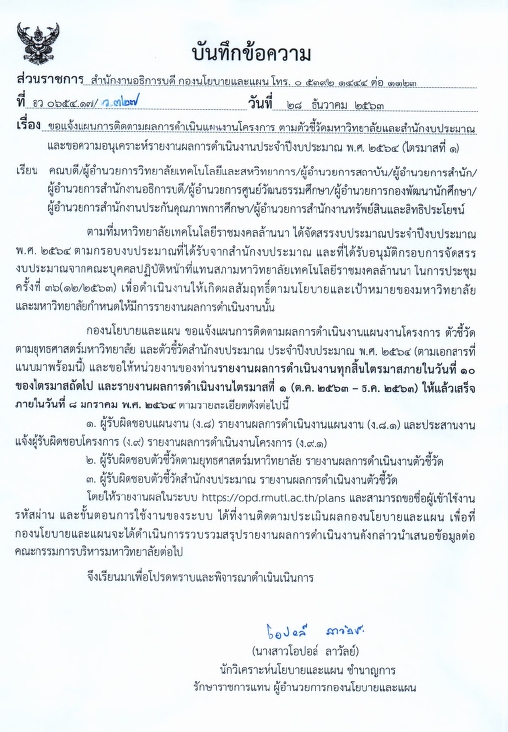 องค์ความรู้ที่ 3 การพัฒนาสมรรถนะการปฏิบัติงานเพื่อตอบสนองยุทธศาสตร์และพันธกิจของมหาวิทยาลัยองค์ความรู้ที่ 3 การพัฒนาสมรรถนะการปฏิบัติงานเพื่อตอบสนองยุทธศาสตร์และพันธกิจของมหาวิทยาลัยองค์ความรู้ที่ 3 การพัฒนาสมรรถนะการปฏิบัติงานเพื่อตอบสนองยุทธศาสตร์และพันธกิจของมหาวิทยาลัยชื่อองค์ความรู้ : การปรับรูปแบบกระบวนรายงานผลโครงการและรายงานตัวชี้วัดผ่านระบบสารสนเทศเพื่อสนับสนุนงานด้านนโยบายและแผนความสอดคล้องกับประเด็นยุทธศาสตร์ของมหาวิทยาลัย :  การพัฒนาการบริหารจัดการและการสร้างฐานวัฒนธรรมองค์กรชื่อองค์ความรู้ : การปรับรูปแบบกระบวนรายงานผลโครงการและรายงานตัวชี้วัดผ่านระบบสารสนเทศเพื่อสนับสนุนงานด้านนโยบายและแผนความสอดคล้องกับประเด็นยุทธศาสตร์ของมหาวิทยาลัย :  การพัฒนาการบริหารจัดการและการสร้างฐานวัฒนธรรมองค์กรหน่วยงานผู้รับชอบองค์ความรู้ :กองนโยบายและแผนความสอดคล้องกับประเด็นยุทธศาสตร์ของมหาวิทยาลัย :  การพัฒนาการบริหารจัดการและการสร้างฐานวัฒนธรรมองค์กรเหตุผลที่เลือกองค์ความรู้ :เพื่อดำเนินการจัดประชุมแลกเปลี่ยนเรียนรู้ให้เกิดองค์ความรู้ใหม่ ๆ ในกระบวนการในการปฏิบัติงานที่ใช้เป็นแนวปฏิบัติที่ดี เพื่อปรับรูปแบบกระบวนการเสนอโครงการและรายงานผลโครงการผ่านระบบสารสนเทศเพื่อสนับสนุนงานด้านนโยบายและแผนเหตุผลที่เลือกองค์ความรู้ :เพื่อดำเนินการจัดประชุมแลกเปลี่ยนเรียนรู้ให้เกิดองค์ความรู้ใหม่ ๆ ในกระบวนการในการปฏิบัติงานที่ใช้เป็นแนวปฏิบัติที่ดี เพื่อปรับรูปแบบกระบวนการเสนอโครงการและรายงานผลโครงการผ่านระบบสารสนเทศเพื่อสนับสนุนงานด้านนโยบายและแผนเหตุผลที่เลือกองค์ความรู้ :เพื่อดำเนินการจัดประชุมแลกเปลี่ยนเรียนรู้ให้เกิดองค์ความรู้ใหม่ ๆ ในกระบวนการในการปฏิบัติงานที่ใช้เป็นแนวปฏิบัติที่ดี เพื่อปรับรูปแบบกระบวนการเสนอโครงการและรายงานผลโครงการผ่านระบบสารสนเทศเพื่อสนับสนุนงานด้านนโยบายและแผนเหตุผลที่เลือกองค์ความรู้ :เพื่อดำเนินการจัดประชุมแลกเปลี่ยนเรียนรู้ให้เกิดองค์ความรู้ใหม่ ๆ ในกระบวนการในการปฏิบัติงานที่ใช้เป็นแนวปฏิบัติที่ดี เพื่อปรับรูปแบบกระบวนการเสนอโครงการและรายงานผลโครงการผ่านระบบสารสนเทศเพื่อสนับสนุนงานด้านนโยบายและแผนตัวชี้วัดความสำเร็จ :การบริหารจัดการจัดการความรู้ สำเร็จตามเป้าหมายยุทธศาสตร์ตามที่มหาวิทยาลัยกำหนด  รูปแบบกระบวนการเสนอโครงการและรายงานผลโครงการผ่านระบบสารสนเทศเพื่อสนับสนุนงานด้านนโยบายและแผนรูปแบบ กระบวนรายงานผลโครงการและรายงานตัวชี้วัดผ่านระบบสารสนเทศเพื่อสนับสนุนงานด้านนโยบายและแผนรูปแบบใหม่ตัวชี้วัดความสำเร็จ :การบริหารจัดการจัดการความรู้ สำเร็จตามเป้าหมายยุทธศาสตร์ตามที่มหาวิทยาลัยกำหนด  รูปแบบกระบวนการเสนอโครงการและรายงานผลโครงการผ่านระบบสารสนเทศเพื่อสนับสนุนงานด้านนโยบายและแผนรูปแบบ กระบวนรายงานผลโครงการและรายงานตัวชี้วัดผ่านระบบสารสนเทศเพื่อสนับสนุนงานด้านนโยบายและแผนรูปแบบใหม่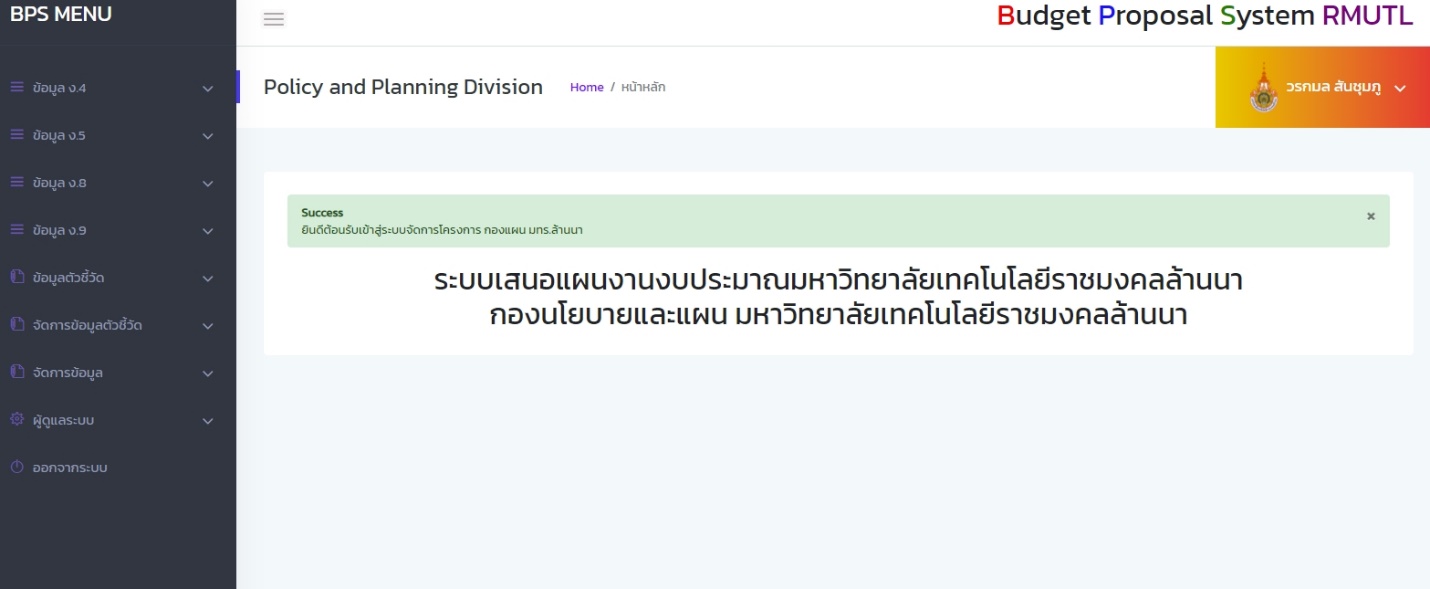 